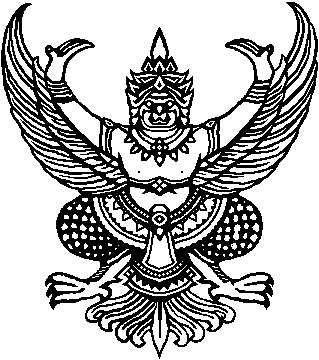 ทะแบบคำขอ						        วันที่..............เดือน..........................พ.ศ. ................เรียน	เลขาธิการคณะกรรมการ ป.ป.ช.			ด้วยข้าพเจ้า (ยศ/นาย/นาง/นางสาว) .......................................................................................ได้ยื่นบัญชีทรัพย์สินและหนี้สินในตำแหน่ง..........................................................................................................กรณี  เข้ารับตำแหน่ง  พ้นจากตำแหน่งหรือพ้นจากการเป็นเจ้าหน้าที่ของรัฐ  ทุกสามปีตลอดเวลา
ที่ยังดำรงตำแหน่งเป็นเจ้าหน้าที่ของรัฐ เมื่อวันที่.................เดือน..................................พ.ศ. ..............................
ต่อคณะกรรมการ ป.ป.ช. มีความประสงค์ ขอยื่นบัญชีทรัพย์สินและหนี้สินและเอกสารประกอบเพิ่มเติมเนื่องจากข้าพเจ้า...............................................................................................................................................................
.............................................................................................................................................................................................................................................................................................................................................................................................................................................................................................................................................................................................................................................................................................................................................................................................................................................................................................................................................		พร้อมนี้ข้าพเจ้าได้แนบเอกสารประกอบคำขอ ดังนี้		1. ........................................................................................................................................................................................		2. .........................................................................................................................................................................................		3. ........................................................................................................................................................................................		4. .........................................................................................................................................................................................		5. .........................................................................................................................................................................................		 ขอแก้ไขบัญชีทรัพย์สินและหนี้สินเนื่องจากข้าพเจ้า...............................................................................................................................................................
............................................................................................................................................................................................................................................................................................................................................................................................................................................................................................................................................................................................................................................................................................................................................................................................................................................................................................................................................     		จึงเรียนกราบเรียนมาเพื่อโปรดพิจารณา				   ลงชื่อ..........................................................................................ผู้ยื่นคำขอ				   (ยศ/นาย/นาง/นางสาว.............................................................)					  ตำแหน่ง........................................................................หมายเหตุ แบบคำขอ ตามข้อ 15 วรรคสอง ของประกาศคณะกรรมการป้องกันและปราบปรามการทุจริตแห่งชาติ 
เรื่อง หลักเกณฑ์และวิธีการยื่นบัญชีทรัพย์สินและหนี้สินของเจ้าพนักงานของรัฐต่อคณะกรรมการ ป.ป.ช. พ.ศ. 2561